Il sottoscritto Gianluca Benamati, nato a OMISSIS il OMISSIS, e residente a OMISSIS in OMISSIS - (Codice Fiscale: OMISSIS) in qualità di Amministratore Unico di Ferrovie Emilia Romagna S.r.l. Consapevole delle sanzioni penali, nel caso di dichiarazioni non veritiere, di formazioni o uso di atti falsi, richiamate dall'art. 76 del D.P.R. 445/2000 e della sanzione prevista in caso di mancata o incompleta comunicazione delle informazioni e dei dati di cui all'art. 14 del D.Igs. N. 33/2013DICHIARAai sensi dell'art. 14, c.1, lett. d) del d.Igs. n. 33/2013:di aver assunto la/le seguente/i carica/cariche presso i sottoelencati Enti pubblici e/o privati:di non aver assunto altra/e carica/cariche presso Enti pubblici e/o privati;ai sensi dell'art. 14, c.1, lett. e) del d.lgs. n. 33/2013: di svolgere i seguenti incarichi con oneri a carico della finanza pubblica: di non svolgere altri incarichi con oneri a carico della finanza pubblica.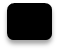 DICHIARO, altresì,Il sottoscritto, ai sensi del D. Lgs. 196/2003 e del Regolamento UE 2016/679, come modificato dal D.Lgs. 101/2018, di essere a conoscenza che i propri dati saranno trattati per assolvere agli scopi istituzionali e per le finalità di Trasparenza Amministrativa di cui al D. Lgs. 33/2013. Pertanto, il/la sottoscritto/a dichiara di essere consapevole che la presente dichiarazione sarà pubblicata nel sito Amministrazione Trasparente di FER S.rl.Bologna , 12/01/2024		    	                                                              Il dichiaranteDICHIARAZIONE Al SENSI DELL’ART. 14 DEL D.LGS. N. 33/2013“Riordino della disciplina riguardante gli obblighi di pubblicità, trasparenza e diffusione di informazioni da parte delle pubbliche amministrazioni”N°ENTECARICADURATACOMPENSO in euro1€2€N°ENTECARICADURATACOMPENSO in euro1€2€